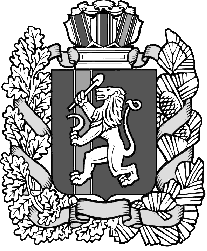 ШЕЛОМКОВСКИЙ СЕЛЬСКИЙ СОВЕТ ДЕПУТАТОВ  ДЗЕРЖИНСКОГО РАЙОНА КРАСНОЯРСКОГО КРАЯРЕШЕНИЕ18.03.2022г                                          с.Шеломки                             № 17-64РО внесении изменений в решение №4-18р от 16.03.2021 «Об утверждении Порядка ведения учета граждан в качестве нуждающихся в жилых помещениях, предоставляемых по договорам социального найма в муниципальном образовании  Шеломковский сельсовет» На основании Закона Красноярского края от 23.11.2021 №2-184 «О внесении изменений в пункт 2 статьи 6 Закона Красноярского края от 23 мая 2006 года № 18-4751 "О порядке ведения органами местного самоуправления учета граждан в качестве нуждающихся в жилых помещениях, предоставляемых по договорам социального найма на территории края", в соответствие с ст.25, п.11 ст.6.2 Устава сельского поселения Шеломковский сельсовет Дзержинского муниципального района Красноярского края,  Шеломковский сельский Совет депутатов РЕШИЛ:Внести в Порядок ведения учета граждан в качестве нуждающихся в жилых помещениях, предоставляемых по договорам социального найма в сельском поселении Шеломковский сельсовет следующие изменения:- пункт 2.1 дополнить подпунктом 9 следующего содержания: «9) выписки из Единого государственного реестра недвижимости о правах заявителя и членов его семьи на объекты недвижимого имущества на территории Российской Федерации, имеющиеся, а также имевшиеся у них в течение пяти лет (60 полных месяцев), предшествующих дате подачи заявления о принятии на учет» 3. Контроль за исполнением настоящего постановления возложить на Главу сельского поселения Шеломковский сельсовет.4.Постановление вступает в силу со дня, следующего за днем его официального опубликования в периодическом печатном издании «Информационный вестник».Председатель Шеломковскогосельского Совета депутатов:                               Т.Г.АнтоненкоГлава Шеломковского сельсовета:                     С.В.Шестопалов    